Antrag zur Anerkennung als Spezialist für angeborene Stoffwechselkrankheiten im Erwachsenenalter nach dem Curriculum der 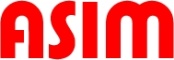 Antragsteller:  																						Adresse:											Email:												Tel:												1. 	  	Ich bin Arzt für Innere Medizin nach der bis 2004 gültigen    					Weiterbildungsordnung 		Ich bin Facharzt für Innere Medizin und Allgemeinmedizin nach der seit 	2005 			gültigen Weiterbildungsordnung    				Ich bin Facharzt für Innere Medizin und folgendem Schwerpunkt						Angiologie			Endokrinologie und  Diabetologie						Gastroenterologie			Hämatologie und Onkologie						Kardiologie			Nephrologie						Pneumologie			Rheumatologie		 		Ich bin Arzt einer anderen Fachrichtung:  		        (Zulassung auf Antrag)2.				Der Nachweis der Dokumentation von mindestens 200 Behandlungsfällen, 				sowohl ambulant als auch stationär, über einen Zeitraum von mindestens 2 				Jahren (die geforderten mindesten zwei Jahre der Tätigkeit können innerhalb 				der Weiterbildungszeit für den Arzt für Innere Medizin oder Arzt für Innere 				Medizin/Allgemeinmedizin abgeleistet werden) und unter Supervision durch 				einen von der ASIM benannten Supervisor 	(Anlage A)1) ist beigefügt				Es sind  	  anonymisierte Fallberichte / Arztbriefe beigelegt (mind. 50). Darunter ist mindestens eine angeborene Erkrankung aus den Bereichen 						Aminosäuren-Stoffwechsel								Kohlenhydrat-Stoffwechsel						Fettsäureoxidationsdefekte/Carnitintransporterstörungen 						Lysosomale Speicherkrankheiten 				dokumentiert.3. 	  		Der Nachweis von mindestens 40 Stunden Fortbildung durch Teilnahme an 				von der ASIM anerkannten Tagungen und Fortbildungskursen (Anlage B) 				ist beigefügt. 4. 	 			Ich habe eine Hospitation von 40 Stunden in einem spezialisierten 					Stoffwechsellabor geleistet. (Bescheinigung beigefügen). 5. 	 			Ich habe eine Hospitation von 40 Stunden bei einem für diesen						Bereich spezialisierten Diätassistenten / Ökotrophologen / Dietician absolviert. 				(Bescheinigung beigefügen).6. 	 			Ich bin Mitglied der ASIM 	 			Ich bin nicht Mitglied der ASIM	 			Ich möchte Mitglied der ASIM werdenDas Antragsformular ist vollständig auszufüllen und mit den entsprechenden Nachweisen (in unbeglaubigter Kopie) bei der Geschäftsstelle Geschäftsstelle ASIM, c/o Prof. Dr. med. M. Merkel,Geschwister-Scholl-Straße 29, 20251 HamburgTel.:49 (0) 40 30 628-200Fax: +49 (0) 40 30 628-239einzureichen. Nach Prüfung entscheidet der Vorstand der ASIM über die Anerkennung und Vergabe des Zertifikats. Ein Widerspruch gegen einen Bescheid ist innerhalb von 4 Wochen möglich. Der Rechtsweg ist ausgeschlossen.Anlage A1): Von der ASIM anerkannte Supervisoren (Stand 16.4.2007)- Prof. Dr. E. Mönch - Prof. Dr. U. Wendel- Dr. E. Mengel- PD Dr. M. Merkel- Dr. M. SchwarzAnlage B: Von der ASIM anerkannte Fortbildungsveranstaltungen (Stand 10.3.2007)- Seminare und Tagungen der ASIM- Seminare und Tagungen der APS- Seminare und Tagungen der SSIEM 1)Der Supervisor muss nicht am gleichen Zentrum wie der Antragsteller tätig sein